基隆市立南榮國民中學環境教育成果活動地點南榮國中活動名稱減塑與海洋環境活  動  照  片活  動  照  片活  動  照  片活  動  照  片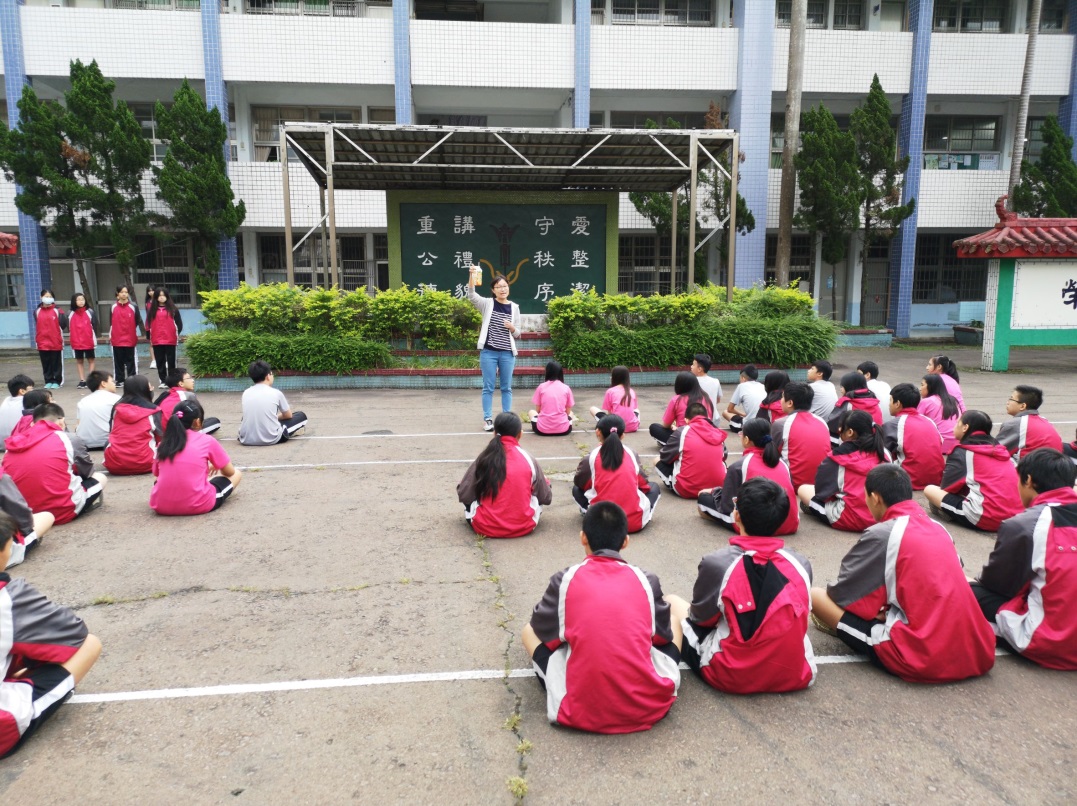 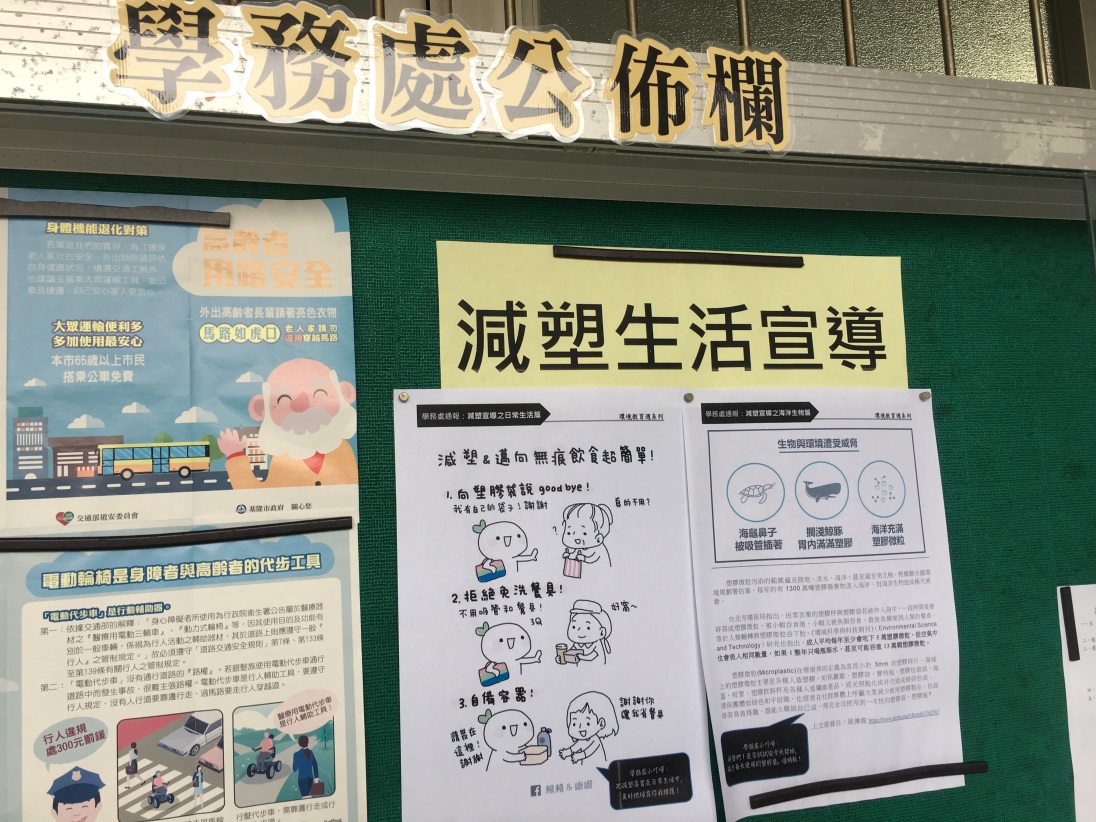  活動設計：吳姿瑩老師 活動設計：吳姿瑩老師 活動設計：吳姿瑩老師    參與人數：160人    活動日期：108/10/24